ПОЯСНИТЕЛЬНАЯ ЗАПИСКА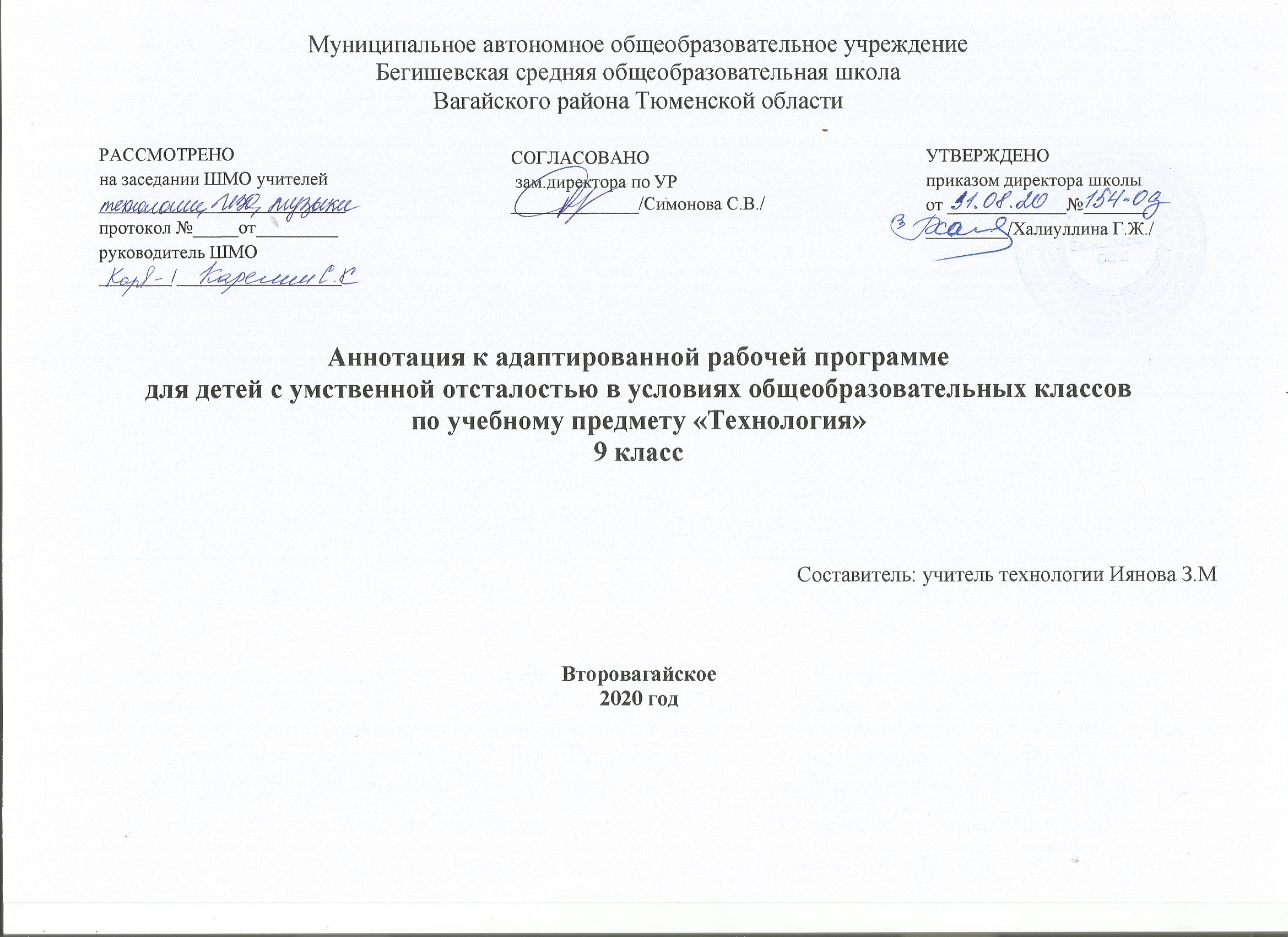               Аннотация к рабочей  программе  по технологии   Рабочая программа разработана на основе документов: * Закон Российской Федерации «Об образовании в Российской Федерации» от 29.12.2012 №273 – ФЗ*Федеральный государственный образовательный стандарт образования обучающихся с ограниченными возможностями здоровья  (приказ Министерства образования и науки Российской Федерации от 19.12. 2014 № 1598)*Федеральный государственный образовательный стандарт образования обучающихся с умственной отсталостью (интеллектуальными нарушениями) (приказ Министерства образования и науки Российской Федерации от 19.12. 2014 № 1599)*Адаптированная основная образовательная программа муниципального автономного общеобразовательного учреждения Бегишевская средняя общеобразовательная школа Вагайского района Тюменской области;  *Учебный план для реализации адаптированных образовательных программ в условиях общеобразовательных классов муниципального автономного общеобразовательного учреждения Бегишевская средняя общеобразовательная школа Вагайского района Тюменской области на 2020-2021 учебный год*Программы специальных (коррекционных) образовательных учреждений VIII вида 5-9 классы под редакцией доктора педагогических наук В. В. Воронковой. Программы  специальных (коррекционных) образовательных учреждений VIII вида для 5-9 классов, под редакцией В.В. Воронковой по предмету «Сельскохозяйственный труд». Издательство М.: «Просвещение», 2008г.    Рабочая программа конкретизирует содержание предметных тем по сельскохозяйственному труду, дает распределение учебных часов по разделам и темам  курса  в 9 классе для учащихся с интеллектуальными нарушениями.    Программа  составлена из расчета 238 часа  (7 часов в неделю) на изучение   в 9  классе.      Программа содержит максимальный объем сельскохозяйственных знаний и навыков, необходимых для работы в коллективных, фермерских и индивидуальных хозяйствах. Цель  программы:допрофессиональная подготовка учащихся коррекционных  школ 8 вида;реализация личностно-ориентированного подхода в обучении и воспитании детей и подростков с отклонениями в развитии, подготовка к работе по одной из массовых рабочих профессий, интеграция в обществе.     Для успешного обучения, кроме традиционных уроков, в программу включены такие формы занятий, как наблюдение, экскурсия, лабораторная работа,  наглядный материал: натуральные овощи, фрукты, муляжи, макеты, таблицы, раздаточный материал, карточки.     Для закрепления знаний к каждому разделу прилагается упражнение, учащимся предлагается подготовка проектов, что побуждает их искать дополнительные сведения об изучаемом объекте. Для проверки умений и навыков в конце каждой четверти рекомендуется самостоятельная работа.        При составлении программы были учтены принципы последовательности и преемственности обучения, а также сезонность полевых работ. Преподавание базируется на знаниях, получаемых учащимися на занятиях природоведения, естествознания, математики, СБО, ОБЖ, рисования. На всех занятиях используются элементы национально-регионального компонента: татарские и русские  пословицы и поговорки, учитываются особенности выращивания тех или иных культур в условиях РТ, а также условия содержания животных в коллективных и фермерских хозяйствах.      Процесс образования ориентирован на работу с каждым учеником с учетом его индивидуальных (возрастных, психофизических, интеллектуальных) особенностей, возможностей в обучении путем создания в ней адаптивной педагогической системы и максимально благоприятных условий для умственного, эмоционального, духовного и физического развития личности     Трудовая деятельность – та форма проявления жизненной активности человека,  которая, оказывает решающее влияние на его развитие. Труд играет большую роль в судьбе умственно отсталых школьников. Трудовая деятельность служит эффективным средством коррекции умственных; физических и личностных нарушений учащихся; а также средством адаптации к самостоятельной жизни по окончании школы. В процессе обучения сельскохозяйственному труду учащиеся 9 класса специальной школы должны овладеть определённой системой первоначальных знаний и практических умений по общему земледелию и важнейшим отраслям растениеводства. Школьники познакомятся с составом почвы её обработкой и внесением удобрений; узнают о способах предпосевной подготовки и посева семян. На учебно-опытном участке,  учащиеся осваивают технологические приёмы ухода за овощными культурами: выращивают рассаду; плодовые и ягодные саженцы; ухаживают за садом, отбирают и высаживают семенные растения для получения урожая семян. После занятий учащиеся выполняют индивидуальные или групповые задания учителя, которые помогают в решении комплекса следующих учебно-воспитательных задач:Углубление и конкретизация знаний о значении; классификации основных овощных; цветочных; плодово-ягодных культур.Формирование знаний и умений по возделыванию ведущих сельскохозяйственных растений, а также в выращивании животных.Развитие умений по распознаванию и определению выращиваемых культур.Ознакомление с ведущими профессиями в овощеводстве, цветоводстве,  животноводстве.   В процессе трудовой деятельности формируются и развиваются личностные качества школьников – олигофренов:  целенаправленность, умение довести начатое дело до конца, самостоятельность, самоконтроль, чувство коллективизма. При обучении сельскохозяйственному труду развивается  мышление и мелкая  моторика; способность к пространственному анализу:  речи, внимания, памяти.       Список литературы (основной и дополнительной)1.Учебник Е.А. Ковалева «Сельскохозяйственный труд», 5 класс, Москва «Просвещение» 2012г.2.Учебник Е.А. Ковалева «Сельскохозяйственный труд», 6 класс, Москва «Просвещение» 2012 г.3.Учебник Е.А. Ковалева «Сельскохозяйственный труд», 7 класс, Москва «Просвещение» 2012 г.4.Учебник Е.А. Ковалева «Сельскохозяйственный труд», 8 класс, Москва «Просвещение» 2012 г.5.Учебник Е.А. Ковалева «Сельскохозяйственный труд», 9 класс, Москва «Просвещение» 2012 г.